BUILDING BLOCKS OF DISCIPLESHIP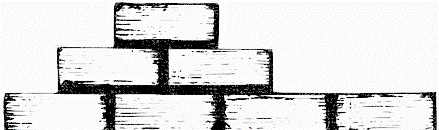 Tracking the unique Confirmation experience of _____________________________________________________________(Name)Complete all 7 Mandatory tasks and at least 2 Optional Explorations, keep track, & have fun!1. Prayer and Worship (Connection to God keeps your soul alive!)Mandatory task 1: Show up to worship at least twice in August.  I worshipped on  _______________(Date)How God spoke to me  _________________________________________________________________I worshipped on  _______________(Date)How God spoke to me  _________________________________________________________________Mandatory task 2: Pick a way of seeking or watching for God, and do it 5 days in a row for at least 10 minutes.My way of seeking or watching for God is ____________________________________& I want to remember:  Day 1  ____________________________________________________________________________________Day 2 ____________________________________________________________________________________Day 3 _____________________________________________________________________________________Day 4 ____________________________________________________________________________________Day 5 _____________________________________________________________________________________Optional Worship Explorations:I sang for God in summer choir on ___________ (Date) and noticed________________________________________,I prepared for worship by reading the scriptures or  _____________________________________________________.I explored ______________________prayer.   I noticed:  __________________________________________________.I described an experience of being loved in detail and what God is saying to me through this. (See description).I described something painful or difficult and then expressed my feelings about this in a poem, or prayer, or letter.  I explored what God is saying to me and what I might say to someone else having this experience.  (See description).
I propose that ____________________________________________________________________is a way that I express joy or gratitude, and that can be an offering to God. (See proposal).I propose that ___________________________________________________________makes me feel calm or like ‘holy ground’ and I experienced going there and being available to God in that space.  (See proposal).Community  (Jesus taught and modeled for us to love our neighbors as ourselves)Mandatory task 3: participate in all the confirmation class meetings by listening with care and contributing to the conversation honestly and with an open heart.I participated in Confirmation Class on 8/13/2017I participated in Confirmation Class on 8/20/2017I participated in Confirmation Class on 8/27/2017I participated in Confirmation Class on 9/3/2017
Mandatory task 4: ask someone from this congregation to be your sponsor by Sept. 3___________________________________________________________________ has agreed to be my Sponsor. Optional Community Explorations:I asked ____________________________________ what it means to them to be part of our church community.I showed love for someone by _______________________________________________________________.   I was kind to someone who is difficult for me to love by _____________________________________________.  I propose that _____________________is a way for someone else to know they belong to God.  (See proposal).Service (We show love with action) Mandatory task 5: Show love for others through acts of service or kindness. At least one action all by yourself, at least one in partnership with others.  It should total 2 or more hours. 
By myself, I served in kindness by  ___________________________________for ____hours on _______ (Date)By myself, I served in kindness by  ___________________________________for ____hours on _______ (Date)In partnership w/ ______________ I serviced in kindness by _______________for ___ hours  on ______ (Date)In partnership w/ ______________ I serviced in kindness by _______________for ___ hours  on ______ (Date)Optional Service Explorations:I did _______________________________for  our food distribution ministry on _____________________ (Date)I visited ________________ and did _____________________for them, offering ________________from myself. I volunteered in the church office doing __________________________________on _________________(Date). I talk to Deacon _________________ (name) or Elder _________________ (name) about what they do and why. I did ____________________________________________ work for ______________________ to free their time.I propose that ______________________is something I like to do that could bless someone else.  (See proposal).Study (God still speaks to us through the Word of God written in the Bible)Mandatory task 6: Read one of the gospels all the way through. Underline stuff or make marks in the margin about things you love, or things you have questions about. I finished reading the Gospel of _______________________ all the way through on _______________ (Date).  I have noted the parts on which I have questions or reactions.  I have expressed my response to reading this gospel in the following way: A collage or piece of art.A short paper (or letter) about what I liked and disliked.A short paper about anything that surprised me. A letter to the gospel writer. A letter to Jesus.A list of my questions, now that I have read this gospel. Something else:  __________________________________________________________________________.Mandatory task 7: Write a statement describing your faith I have written and turned in my statement of faith on __________________ (Date)Optional Study Explorations:I have memorized __________________________________________________________scripture verse. I have explored in a Commentary this passage ______________________________that I did not understand or like.  I read _____________________________epistle (letter) and noticed________________________________________.I am curious about _________________________________________________________________________________.I researched this topic by _____________________________________________________________________.I would like to study _______________________________________________________________________________.My own Optional Anything Exploration:   I would like to do _________________________________to build the ____________________ area of my discipleship.Approved by:  _____________________________________ on _________________________ (Date).